UČENICI: SVIPonovimo što smo rekli da su IZJAVNE rečenice: njime nešto izjavljujemo i na kraju rečenice je točka.UPITNE rečenice su rečenice kojima nešto pitamo i na kraju rečenice dolazi upitnik.ZADATAK: usmeno, uz pomoć roditelja , dajte i vi nekoliko primjera IZJAVNIH i UPITNIH rečenica. Rečenice neka budu vezane uz ovu sliku.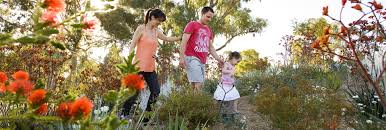 Slika je preuzeta s: https://www.experienceperth.com/page/spring-perth